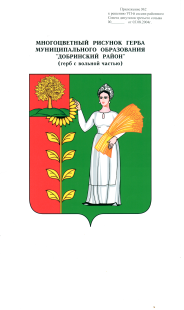 П О С Т А Н О В Л Е Н И Е                   АДМИНИСТРАЦИИ СЕЛЬСКОГО ПОСЕЛЕНИЯВЕРХНЕМАТРЕНСКИЙ СЕЛЬСОВЕТДобринского муниципального района Липецкой области26.10.2021 года                    с. Верхняя Матренка                            № 51Об установлении дорожных знаков.В целях обеспечения безопасности дорожного движения на территории сельского поселения Верхнематренский, учитывая обращения граждан, администрация   сельского   поселения Верхнематренский сельсоветПОСТАНОВЛЯЕТ:1. Установить на автомобильной дороге общего пользования местного значения в с.Верхняя Матренка, ул.Центральная дорожные знаки «Опасный поворот». Знак  1.11.1 (поворот направо)ул.Центральная  у д.17, знак 1.11.2 (поворот налево) ул.Центральная  у д.162. Настоящее постановление вступает в силу со дня его официального обнародования.3. Контроль за исполнением постановления оставляю за собой.Глава администрации сельского поселенияВерхнематренский сельсовет:                                                    Н.В.Жаворонкова